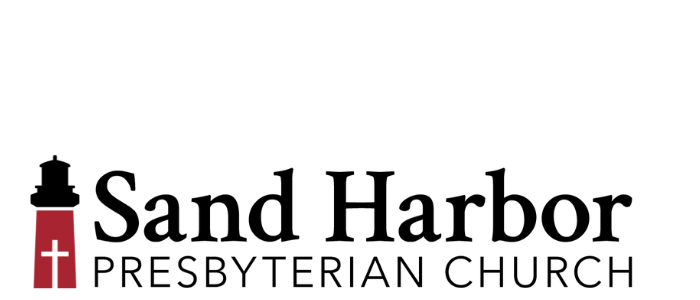 MONTHLY VOLUNTEER SCHEDULEIf you would like to volunteer to serve in any of these areas please click on one of the available links or visit the Sunday Volunteer page of our website: http://www.sandharborpca.org/volunteers.FOOD FOR THE FLOWERS FAMILYOn Monday, Holt Flowers had an operation to remove a benign tumor on his spine that was causing him significant pain and discomfort. Unfortunately, the surgery did not go as planned. Holt is okay but is now dealing with the setback. As a way of helping the Flowers family during this time of recovery, would you please consider signing up to deliver or drop off a meal for them by clicking on the link below: 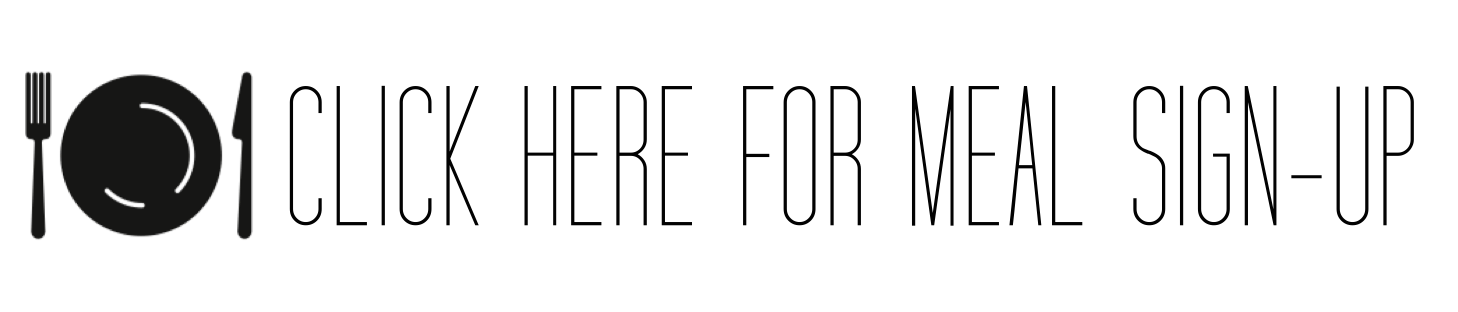 PRAYER REQUESTS“Pray without ceasing.” (1 Thess. 5:17)- Holt and the Flowers Family: As mentioned above, Holt is now recovering post-op from a surgery that did not go according to plan. Please pray for his healing and wisdom as they seek to navigate the future.- Adell Roscoe: As she grieves the loss of her mother who passed recently.- Davis P: Through further correspondence, he mentioned that his main prayer request for now is to find speakers from the Shoni group to start researching their language.YOUTH GROUPWhen: This Sunday, October 8th, right after corporate worship from 12:30-2:30 pm.Where: Hosted and Led by Mark and Missy Raisis at their house.Who: All youth, ages 12-18 are invited. Lunch will be provided.MINISTRY PARTNER UPDATES-Davis is a Missionary in Northern Africa working as a  Bible TranslatorSince completing seminary and linguistic training, Davis has been living and working among unreached people groups to share the Gospel and translate the Bible. Most people groups that Davis has worked among have almost no known believers among them and no copy of the Bible in their native language. Due to the sensitive nature of the work that Davis is doing and the dangerous places where he serves, we have to be discreet on some of the details we share. You can view his latest update here or here. If you would like to read through his past newsletters dating back to late 2019, you can do so here.-Mark Raisis; Gator Fellowship at Palm Beach Gardens High SchoolMark Raisis has been serving in various capacities on the campus of Palm Beach Gardens High School for almost 20 years. Mark builds relationships with staff and students to evangelize and disciple people with the Word of God. To read his two latest updates, click here and here.FALL SUNDAY SCHOOL SEMESTERWhat: Fall Sunday School is in session. Date(s): Sunday Mornings through October 15th.Time: 9:15-10:15 am.Adults and High School taught by Lane Cohee (If you would like to access Lane’s notes, you can do so by clicking here.)Age 7 - Middle School taught by Andrew and Ashley JacobsonAges 3-6 taught by Steven and Ashley WeissTHE INKLINGS THEOLOGICAL SOCIETY (Evening Study)Join the study of Mere Christianity by C.S. Lewis led and hosted by Mike and Peggy Bruce on Sunday evenings at 4pm. We will be discussing book 3 “Christian Behavior,” chapter 4 “Morality and Psychoanalysis.”INTERESTED IN BECOMING A MEMBER?What: If you are interested in learning more about Sand Harbor or formally becoming a part of the church family through membership, please speak with Andrew or Steven, or email shpcinfo@gmail.com.When: Classes are scheduled for Oct. 22, 29 and Nov. 5 at 9:15am.Where: The church fellowship hall.BIBLE STUDIESIf you’re interested in studying the Bible with a group of people from the church, consider one of these groups:Women's GroupsThursday (early morning) Bible Reading Group - 6:30-7:30 AM in Palm Beach Gardens- Inductively studying 1st Peter - Contact Cheryl Cohee if interested.Thursday Book Study: 9:30-11:00 am in Palm Beach Gardens - Contact Missy Raisis or Karmen Janssen if interested. Men's GroupWednesday Bible Reading Group - Meet at the Church Building from 6:30-7:30 AM. We are continuing our journey through the Big picture 2023 reading plan. Contact Andrew or Steven if interested.OUTREACH OPPORTUNITIES- Kairos Prison Ministry is 100% funded by outside donations and the volunteers that put it on. Talk to John Janssen if you would like to participate in this ministry or if you would like to help support it financially.- Gator Fellowship: Talk to Mark Raisis if you are interested in ways that you could come alongside and help him as he seeks to evangelize and disciple on the campus of Palm Beach Gardens High School.If there are other evangelistic, outreach, or service opportunities you would like us to consider, please let us know by replying to this email.CHURCH PHOTO DIRECTORYIf you would like a printed or digital copy of the most recent photo directory please email us at: shpcinfo@gmail.com.CAN WE SERVE YOU OR PRAY FOR YOU?Let us know via email: shpcinfo@gmail.comEXASPERATED BY OUR EMAILS?If you would no longer like to receive these emails, please reply to this email with the word ‘unsubscribe.’PASTORAL INTERN JOKE OF THE WEEKQ: What was the diagnosis given to the yellow lab by the vet psychologist?A: You’ve got issues with your paw. (Courtesy of Mike Bruce)“The grace of the Lord Jesus Christ and the love of God and the fellowship of the Holy Spirit be with you all.” -2 Corinthians 13:14DateSet-UpGreetersCommunionSS Snacks10/8MicahRigg/Kirk/BrookeOpenOpen10/15MattAndreades/LucyOpen10/22TBDSundstromsOpen10/29Kyle/KirkHowardsOrange Date = Sunday School Week; Green Date = Fellowship FeastOrange Date = Sunday School Week; Green Date = Fellowship FeastOrange Date = Sunday School Week; Green Date = Fellowship FeastOrange Date = Sunday School Week; Green Date = Fellowship FeastOrange Date = Sunday School Week; Green Date = Fellowship Feast